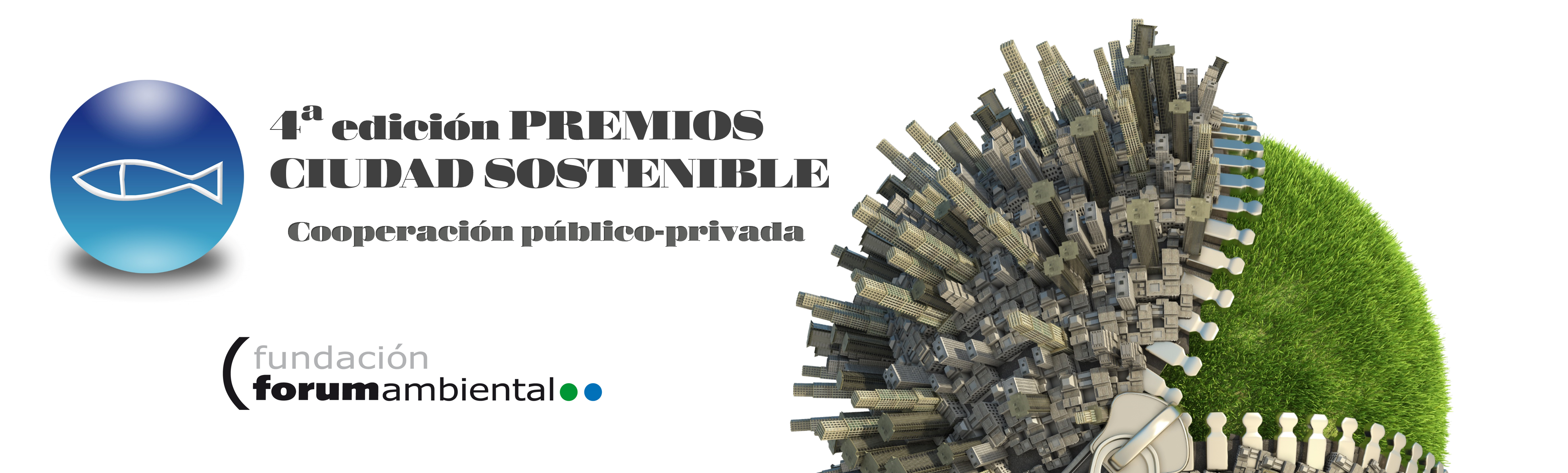 Datos del candidatoDatos del candidatoNombre de la empresa, asociación, entidad o personaNombre de la empresa, asociación, entidad o personaPerfil del candidatoPerfil del candidatoNombre y apellidos del responsable de la entidadNombre y apellidos del responsable de la entidadCargo del responsableCargo del responsableTeléfono de contactoTeléfono de contactoCorreo electrónicoCorreo electrónicoNombre del proyecto en el que su actividad ha sido fundamental para su desarrolloNombre del proyecto en el que su actividad ha sido fundamental para su desarrolloDatos del municipio en el que se ha desarrollado el proyectoDatos del municipio en el que se ha desarrollado el proyectoDatos del municipio en el que se ha desarrollado el proyectoDatos del municipio en el que se ha desarrollado el proyectoAyuntamiento de:Ayuntamiento de:Introducir datosIntroducir datosProvincia:Provincia:Introducir datosIntroducir datosNúmero de habitantes:Número de habitantes:Introducir datosIntroducir datosPremio al que se presenta: Premio al que se presenta: Titulo de la actuación presentada:Titulo de la actuación presentada:Introducir datos.Introducir datos.Página webPágina webIntroducir datosIntroducir datosPersona responsable de la candidatura: Persona responsable de la candidatura: Introducir datosIntroducir datosDirección de contacto:Dirección de contacto:Introducir datosIntroducir datosTeléfonoTeléfonoIntroducir datosIntroducir datosCorreo electrónicoCorreo electrónicoIntroducir datosIntroducir datosContextoIdentique la situación inicial que ha justificado el desarrollo del proyecto y describa las problemáticas que se pretenden solucionar con la actuación.Introducir datosIntroducir datosObjetivos, Metodología, Plan de Trabajo y Recursos.Objetivos, Metodología, Plan de Trabajo y Recursos.Objetivos, Metodología, Plan de Trabajo y Recursos.Describa los objetivos y metas establecidos inicialmente para el proyecto. Introducir datosIntroducir datosEspecifique cual ha sido la estrategia definida para llevar a cabo este proyecto y que otras instituciones, organismos o entidades han colaborado en el desarrollo del proyecto.Introducir datosIntroducir datosDescriba la metodología de trabajo empleado, el plan temporal de trabajo.Introducir datosIntroducir datosResultados e ImpactoResultados e ImpactoResultados e ImpactoDescriba los resultados que se han obtenido con el proyecto Introducir datosIntroducir datosDefina qué indicadores objetivos de efectividad e impacto de la actuación de han establecido.Introducir datosIntroducir datosDescriba y justifique el impacto social, económico que la actuación ha producido.Introducir datosIntroducir datosIndique qué acciones de comunicación y/o difusión se han llevado a cabo para dar a conocer el proyecto y sus resultados a los grupos de interés. Introducir datosIntroducir datosParticipación del candidato en el proyectoParticipación del candidato en el proyectoParticipación del candidato en el proyectoDescripción detallada de lea participación del candidato en el proyeccctoJustificació de la importància de la participación del candidato para el desarrollo y la consecución de los resultados del proyectoDetalle en qué fases del proyecto ha participado el candidato